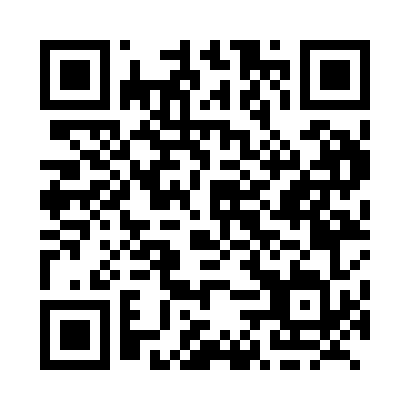 Prayer times for Adanac, Ontario, CanadaMon 1 Apr 2024 - Tue 30 Apr 2024High Latitude Method: Angle Based RulePrayer Calculation Method: Islamic Society of North AmericaAsar Calculation Method: HanafiPrayer times provided by https://www.salahtimes.comDateDayFajrSunriseDhuhrAsrMaghribIsha1Mon5:377:011:255:557:509:152Tue5:356:591:255:557:529:163Wed5:336:571:255:567:539:184Thu5:316:551:245:577:549:195Fri5:286:531:245:587:569:216Sat5:266:511:245:597:579:227Sun5:246:501:236:007:589:248Mon5:226:481:236:017:599:259Tue5:206:461:236:028:019:2710Wed5:186:441:236:038:029:2911Thu5:166:421:226:038:039:3012Fri5:136:411:226:048:059:3213Sat5:116:391:226:058:069:3414Sun5:096:371:226:068:079:3515Mon5:076:351:216:078:089:3716Tue5:056:331:216:088:109:3917Wed5:036:321:216:088:119:4018Thu5:016:301:216:098:129:4219Fri4:586:281:216:108:149:4420Sat4:566:271:206:118:159:4521Sun4:546:251:206:128:169:4722Mon4:526:231:206:128:179:4923Tue4:506:221:206:138:199:5124Wed4:486:201:206:148:209:5225Thu4:466:181:196:158:219:5426Fri4:446:171:196:168:239:5627Sat4:426:151:196:168:249:5828Sun4:406:141:196:178:259:5929Mon4:386:121:196:188:2610:0130Tue4:366:101:196:198:2810:03